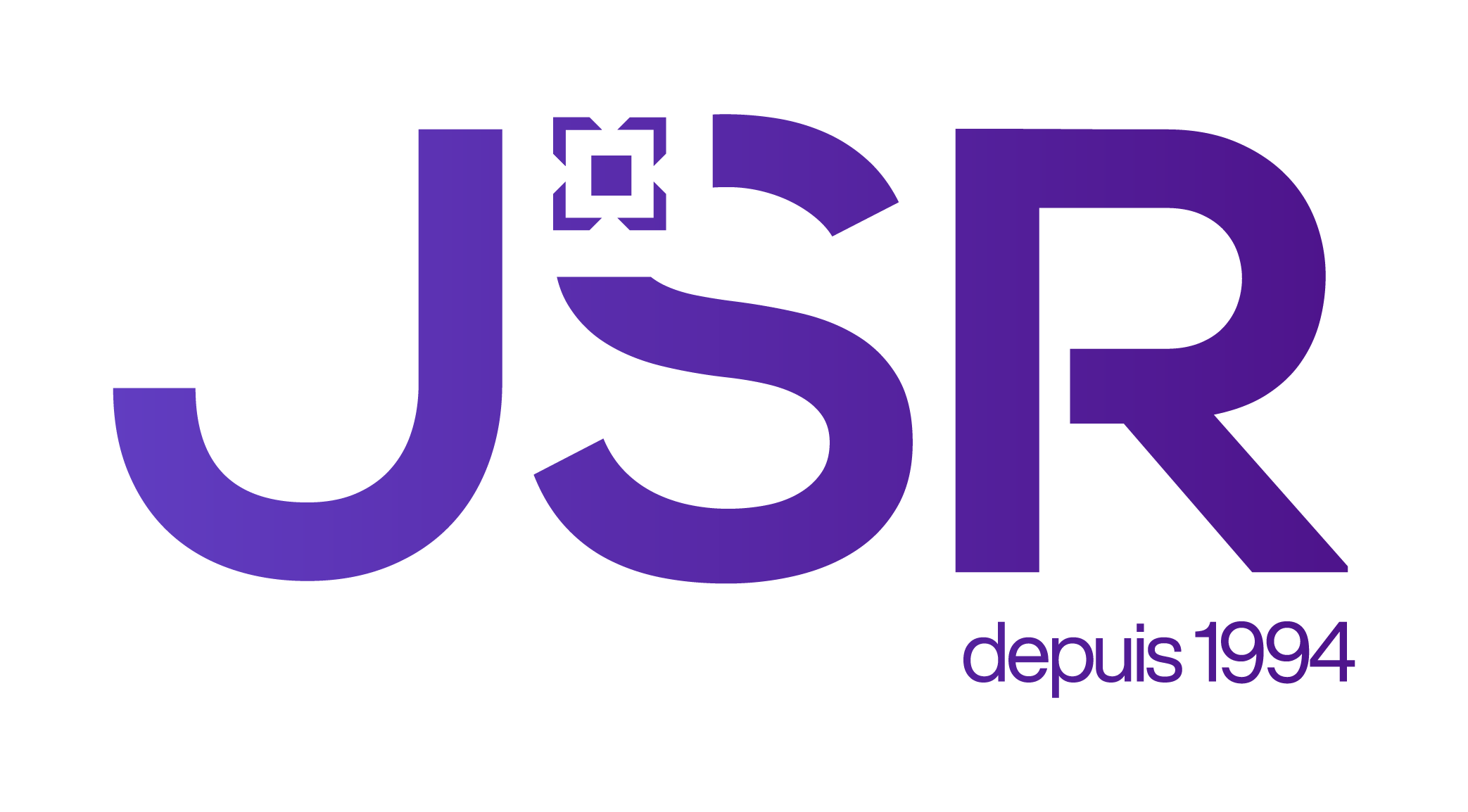 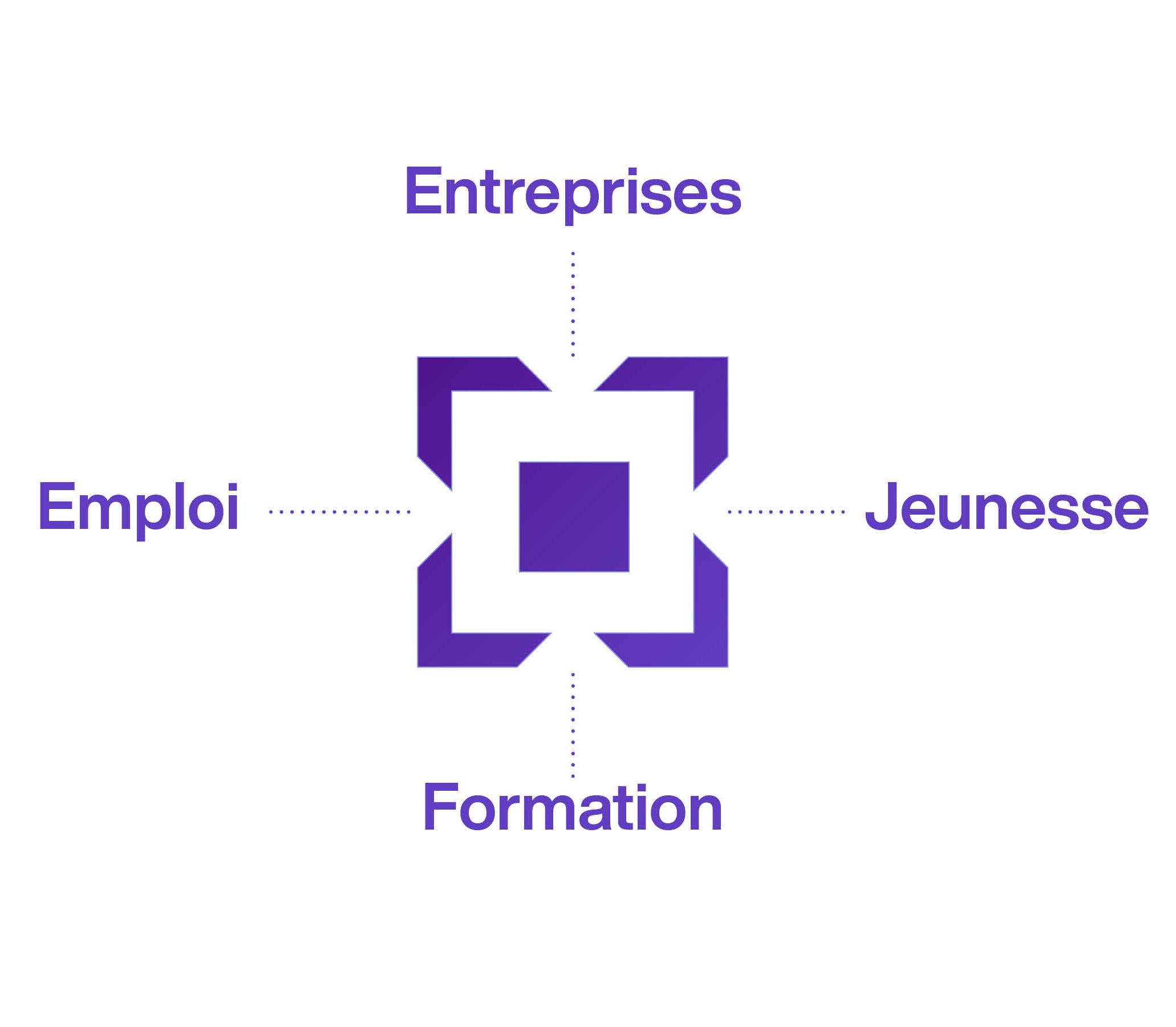 FICHE RECRUTEMENT CANDIDAT« APPRENTISSAGE »IDENTITÉNom & Prénom :                                      	 Adresse : Tél :E-mail : Date de naissance : FORMATION RECHERCHÉE/ PERIODE / CONDITIONSPour activer la case : « double clic »Toutes les formations sont qualifiantes (diplôme d’État inscrit au RNCP)Certaines formations sont proposées en distanciel ou E-Learning Accepteriez-vous en distanciel et /ou en E-Learning ?		  Non 	 Oui   Possédez-vous un ordinateur ?					  Non 	 Oui   Avez-vous une connexion Internet ?					  Non 	 Oui   Maîtrisez-vous l’outil informatique ? 				  Non 	 Oui   Type(s) de structure(s) souhaitée(s) ? Nombre de kilomètres autour de votre lieu d’habitation ?                            kmsDébut de contrat souhaité ?  Janvier			 Avril		 Juillet 		 Octobre	 Février  		 Mai		 Août		 Novembre Mars 	 	 Juin		 Septembre		 Décembre	Niveau scolaire ? CAP	BEP		BAC	BAC+2  	  Autre(s) : ……………..………Langues étrangères ?- Anglais                	 Niveau moyen 			 Bon niveau  - Allemand            	 Niveau moyen 			 Bon niveau   - Italien                  		  Niveau moyen 			 Bon niveau  - Autr(e)s :Avez-vous le permis B ? 							 Oui   NonVos motivations en quelques lignes :Ce questionnaire a pour objectif de mesurer votre demande dans l’accompagnement de placement. N’hésitez pas à nous contacter pour tout renseignement complémentaire.Métiers Secrétaire assistant médico-social  Responsable d'établissement touristique  Conseiller en insertion professionnelle Réceptionniste en Hôtellerie Responsable d’Unité de Restauration Collective  Responsable de petite et moyenne structure Gestionnaire de paie  Assistant ressources humaines  Formateur professionnel d'adultes Animateur Loisir Tourisme Gouvernante générale Barman Serveur  Pizzaïolo Pâtissier Cuisinier VendeurDISTANCIEL  / CONTRAT / SCOLARITÉ / PERMIS BENTREPRISEVOTRE MOTIVATION POUR CETTE FORMATION ?